Daniele 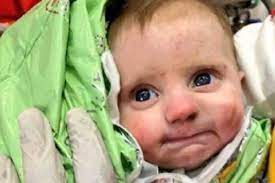 